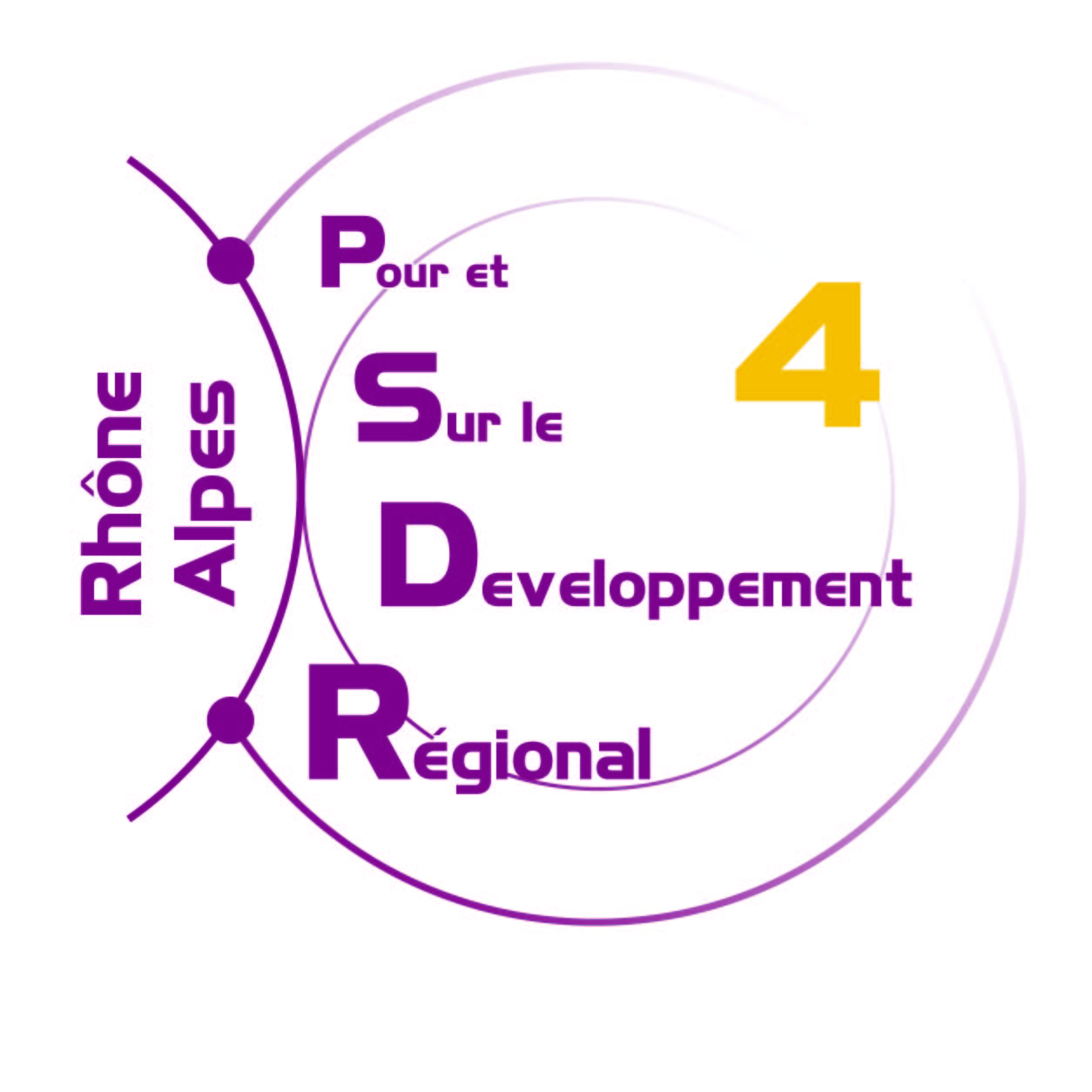 Je m’inscris au séminaire de lancement PSDR du 26 mai 2016 à Lyon AgrapoleNom : Prénom : Fonction : Organisme :Adresse postale : Email : Téléphone : Je m’inscris au déjeuner :     OUI    NON            (supprimer mention inutile)Le nombre de places est limité.Bulletin d’inscription à retourner avant le 16 mai 2016 par mail à : daniel.roybin@lyon.inra.fr   